Publicado en Madrid el 15/10/2019 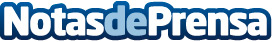 Vuelve la Autumn Fair en St. George Madrid: la feria impulsora de las actitudes socialmente responsablesEl próximo sábado 19 de octubre, el colegio británico St. George de Madrid recibe una vez más el otoño con su ya tradicional feria en la que la solidaridad se convierte en la protagonista absoluta en un día en el que grandes y pequeños pueden disfrutar de un sinfín de actividades que tienen por finalidad la recaudación de fondos para ONGsDatos de contacto:St. George Madridhttps://stgeorgeinternational.es/ +34 916 508 440Nota de prensa publicada en: https://www.notasdeprensa.es/vuelve-la-autumn-fair-en-st-george-madrid-la Categorias: Educación Marketing Eventos E-Commerce Solidaridad y cooperación Ocio para niños http://www.notasdeprensa.es